                                  Сценарий праздника «Казачьи забавы»Задачи:Образовательные: продолжать знакомить с  родным краем, станицей(географией, населением, климатом); продолжать знакомить с казачьими играми.Развивающие: развивать ловкость, координацию движений, выносливость, быстроту.Воспитательные: воспитывать чувство патриотизма через подвижные игры.Оборудование:  казачьи  костюмы, шапка, платок, подкова, подушки,  компьютер, проектор, экран, музыка «Казачья плясовая».Ход:Ведущий: Мы с вами живем на Дону – в благодатном крае. У нас есть и леса, и поля, и реки, и горы, и степи.  Я предлагаю вам, ребята, посмотреть видеоролик о нашем родном крае. (показ видеоролика «Мое сердце – родина станица Вешки»)Казак Гришка: -добрый день казачки да казачата!Хлопцы да девчата!Любите играть?Дети: да, любимКазак Гришка: ну, тогда выходите. Но- сначала я буду загадывать вам загадки. А в загадках скрывается название игры, в которую будем сейчас играть. Вот вам первая загадкаЧем подковывают лошадь?Дети: подковойПоказ слайда с подковойСкоморох Гришка: Правильно, подковой.Есть поверье старинное: «Кто найдет подкову, тому она счастье принесет».Игра «Передай подкову»Звучит музыка, дети стоят в круге и под музыку передают подкову друг другу. Как только музыка замолкает, тот у кого осталась подкова в руках, выходит в круг и танцуетКазак  Гришка: как хорошо пляшете! Молодцы! Вот вам еще загадка:Этот зверь со мной играет.Не мычит, не ржет, не лает,Нападает на клубки,Прячет в лапки коготкиКто это?Дети: котенок.Показ слайда с изображением котенкаСкоморох Гришка: Конечно, же, котенока игра называется «Атаман и котята»Игра «Атаман и котята»С помощью считалки выбирается «атаман». Остальные дети — котята. Атаман стоит в сторонке, «котята» потихоньку подкрадываются к нему со словами:Во дворе у атаманаПролилась рекой сметана.Мы, веселые котятки,На сметану ох и падки.Нам чуть-чуть бы полизать.Атаман:Брысь, котята, под кровать.После последних слов «котята» разбегаются, «атаман» их догоняет.Скоморох Гришка: попробуйте разгадать эту загадкуУ меня большая грива,Ушки и копытца.Прокачу того игриво,Кто не побоится.Моя шёрстка гладка,Кто же я?.Дети: (Конь)Показ слайда с изображением лошадиСкоморох Гришка: Какие догадливые деткиигра называется «Напои Коня»Игра «Напои Коня»Ребенок становится за линию на расстоянии 2-3 м от игрушечной лошадки. Воспитатель дает ему в руки ведерко и завязывает глаза. Малыш должен подойти и напоить ее (поднести ведро к морде лошади)Гришка: какие вы молодцы. Умные, ловкие. А эту загадку отгадаете?Твоя бабушка повяжет,А потом тебе расскажет -Что за головной уборЗнает, любит с давних пор.Даст материи кусочек -Повяжи себе.Дети: платокПоказ слайда с изображением платка.Гришка: какие дети! Все мои загадки разгадали! Игра называется «Достань платок».Игра «Достань платок»Играющие ходят по кругу, выполняя любые танцевальные движения. В центре круга стоит водящий с шестом в руке, на конце которого – платок. По сигналу воспитателя или по окончании музыки нужно подпрыгнуть и достать платок. Кому это удается, тот и победитель, который становится водящим. Игра продолжается Гришка: ни за что не догадаетесь, что раньше было вместо забораДети: плетеньПоказ слайда с изображением плетня.Гришка: -  какие умные дети. Игра так и называется «Плетень»Игра «Плетень»Играющие стоят шеренгами у четырех стен комнаты, взявшись за руки крест-накрест. Дети первой шеренги подходят к стоящим напротив и кланяются. Отходят спиной на свое место. Движение повторяют дети второй, третьей и четвертой шеренгиПо сигналу (свисток) играющие расходятся по всей комнате, выполняя определенные движения под звуки бубна (подскоки, легкий бег, галоп и т. д.). По следующему сигналу свистка или остановке бубна все бегут на свои места и строятся шеренгами, соответственно взявшись за руки крест- накрест. Выиграет та шеренга, которая быстрее построится.Гришка: А вот еще загадка, трудная ! Небойсь и не отгадаете!Вспушит она свои бока, Свои четыре уголка, И тебя, как ночь настанет, Все равно к себе притянет.(Подушка)Слайд с показом подушки.Гришка: -  а вы знаете .что на подушке можно не только спать?Можно устроить «Бой подушками» - Ну что? Поглядим кто у нас самый смелый? Аль испугалися?Дети: Нет,нет!Игра. «Бой подушками»Гришка: поиграли мы замечательно. Вы сегодня поиграли в казачьи игры, вспомнили, что в нашей станице  живут казаки, немного узнали о своей малой Родине. Любите свой дом, свой родной Вешенский  край, уважительно относитесь к людям, которые тут живут. Ну, до свидания, казачата. До новых встреч!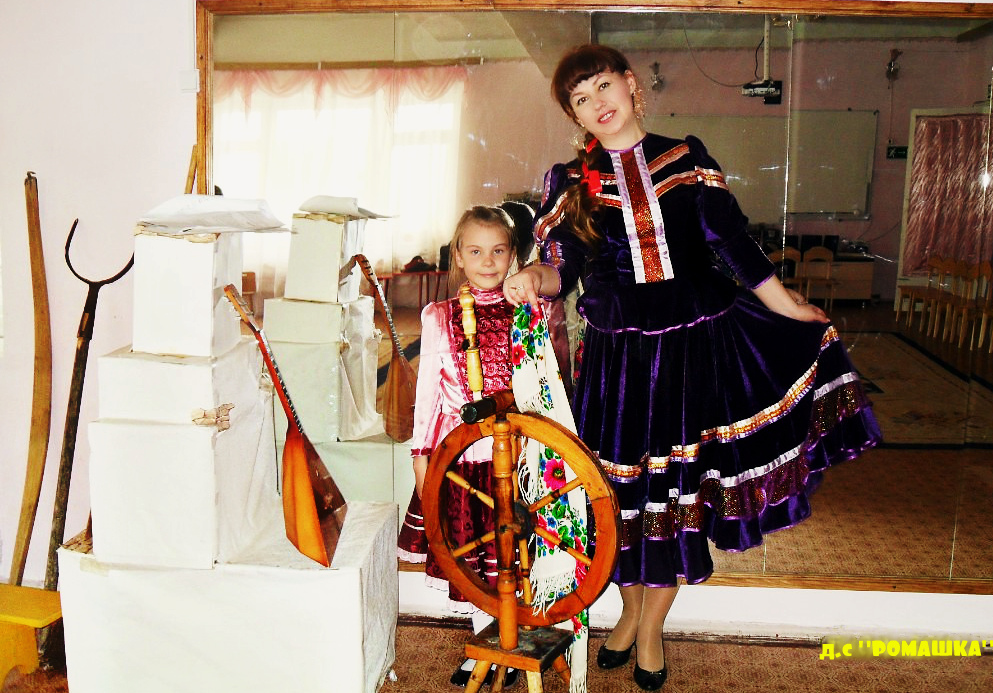 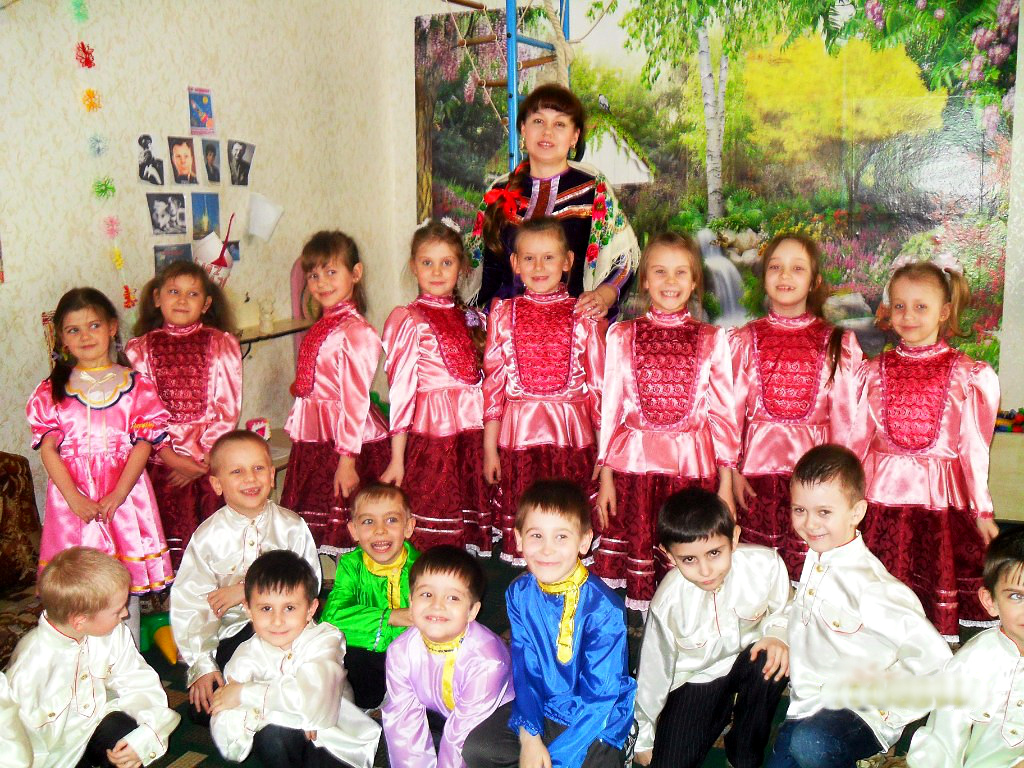 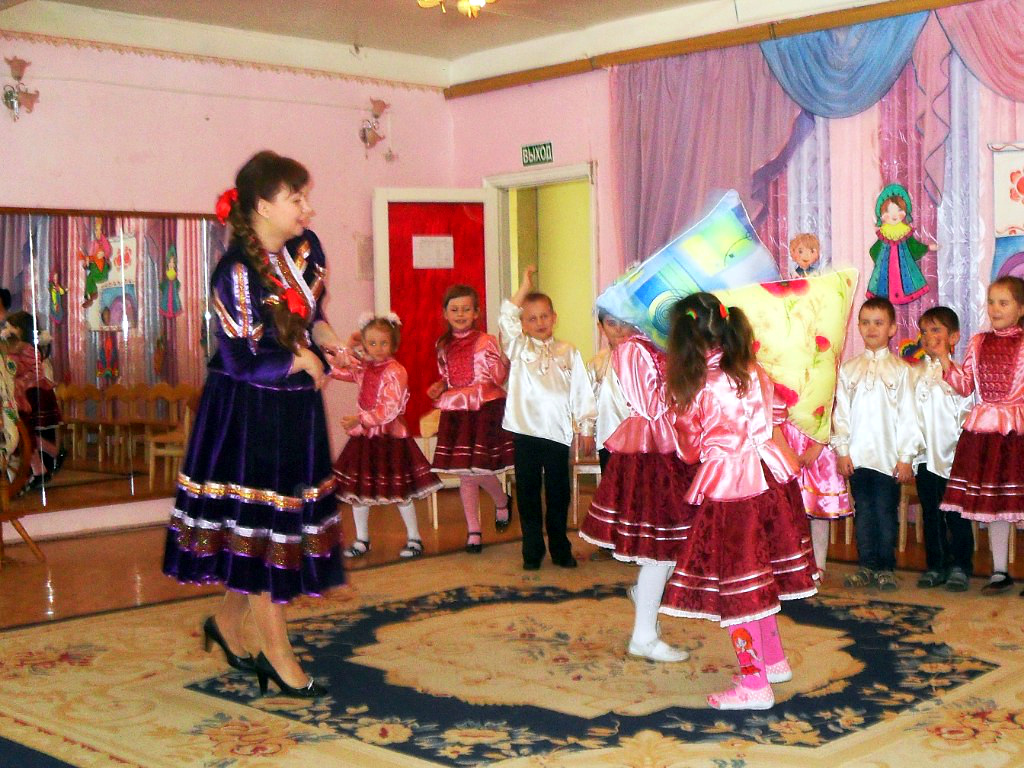 